I2. Student Interview

spanish  (Group 2) Esta página ha sido dejada en blanco para copias a dos caras.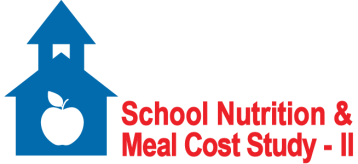 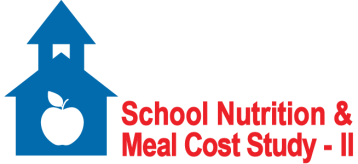 Entrevista del estudianteMayo de 2018Note: The burden associated with Appendix I1 is included in the burden disclosure statement for this appendix, and it is included in the same row as Appendix I1/I2 and I5 in the burden table..INTRO1. 	Bueno, ahora vamos a empezar la próxima parte de nuestra entrevista. Te preguntaré sobre tus experiencias con las comidas escolares así como tu dieta y actividad física. Si quieres, ahora puedes levantarte y estirarte por uno o dos minutos. INTRO2. 	Bueno, ahora vamos a empezar la próxima parte de nuestra entrevista. Te preguntaré sobre tus experiencias con las comidas escolares. Si quieres, ahora puedes levantarte y estirarte por  uno o dos minutos.INTRO3.  Voy a leerle una declaración de privacidad antes de que comencemos: Autoridad: La recopilación de esta información está autorizada según la Sección 28 (a) de la Ley Nacional de Almuerzos Escolares Richard B. Russell.
Propósito: La encuesta proporcionará información sobre las experiencias de los estudiantes con las comidas escolares.
Uso de rutina: Un Aviso de sistema de registro titulado Estudios e informes de USDA / FNS FNS-8 describe cómo se protege su información.
Divulgación: Su cooperación es completamente voluntaria. Si participa o no, no tiene efecto en los servicios que usted o su estudiante recibe o puede solicitar en el futuro.I1.	Para asegurarnos que tenemos los registros correctos, ¿puedes decirme tu nombre completo? Por favor deletréamelo.INTERVIEWER: 	MAKE SURE TO REVIEW THE STUDENT’S NAME, DATE OF BIRTH, AND GENDER BEFORE STARTING THE INTERVIEW. YOU WILL CONFIRM THIS INFORMATION WITH THE STUDENT. INTERVIEWER: 	IF STUDENT CANNOT SPELL THEIR NAME THEN EXPLAIN TO THE STUDENT THAT IT’S OKAY AND FILL IN MISSING INFORMATION. [STUDENTFIRSTNAME] [STUDENTMIDDLENAME] [STUDENTLASTNAME]CONFIRMED	1	GO TO I2NEEDS CORRECTIONS	2I1a. 	ENTER CORRECT NAME	 (STRING 50)FIRST NAME	 (STRING 50)MIDDLE INITIAL/NAME	 (STRING 50)LAST NAMEI2.	¿Cuál es tu fecha de nacimiento?INTERVIEWER: 	MAKE SURE TO REVIEW THE STUDENT’S NAME, DATE OF BIRTH, AND GENDER BEFORE STARTING THE INTERVIEW. YOU WILL CONFIRM THIS INFORMATION WITH THE STUDENT. 	|     |     |  /  |     |     |  /  |     |     |     |     |  (01-12)     (01-31)       (1990-2015)MONTH      DAY           YEARDON’T KNOW	dREFUSED	rI2a.	¿Eres el niño mayor que vive en tu casa?PROBE: 	Por favor responde para la casa en donde pasaste más tiempo durante los últimos 12 meses.PROBE:	Si tienes gemelo(a), por favor considera que ustedes tienen la misma edad.YES	1NO	0DON’T KNOW	dREFUSED	rI3. 	INTERVIEWER: 	CODE STUDENT’S GENDERINTERVIEWER: 	MAKE SURE TO REVIEW THE STUDENT’S NAME, DATE OF BIRTH, AND GENDER BEFORE STARTING THE INTERVIEW. YOU WILL CONFIRM THIS INFORMATION WITH THE STUDENT. MALE	1FEMALE	2OTHER (SPECIFY)	99I4.	INTERVIEWER: 	CODE IF SCHOOL BREAKFAST SERVED AT SCHOOL. YES	1NO	0SECTION A1.	Ahora te voy a hacer algunas preguntas acerca de lo que comes, y de lo que te gusta y no te gusta de las comidas que sirven en la escuela.	Déjame empezar preguntando: ¿En qué grado estás?INTERVIEWER: 	IF STUDENT DOES NOT KNOW HIS OR HER GRADE LEVEL OR REFUSES TO ANSWER THEN YOU SHOULD ENTER THE GRADE LEVEL THAT IS PRINTED ON THE STUDENT CONTACT SHEET. 	|     |     | RECORD GRADE	(1-12)2a.	Pensando en la última semana completa de escuela, ¿con qué frecuencia desayunaste? Eso puede ser desayuno en cualquier lugar — en tu casa, en la escuela, o en cualquier otro sitio. ¿Dirías que desayunaste todos los días, la mayoría de los días, algunos días, o nunca?EVERY DAY	1	GO TO Q3MOST DAYS	2	GO TO Q3SOME DAYS	3	GO TO Q3NEVER	4	GO TO Q4DON’T KNOW	d	GO TO Q3REFUSED	r	GO TO Q32b.	Pensando en la última semana completa de escuela ¿con qué frecuencia desayunaste? Eso puede ser desayuno en cualquier lugar — en tu casa, en la escuela, o en cualquier otro sitio. ¿Dirías que desayunaste todos los días de escuela, desayunaste en 3 o 4 de los días de escuela, desayunaste en 1 o 2 días de escuela, o nunca desayunaste en días de escuela?EVERY SCHOOL DAY	1	3 TO 4 SCHOOL DAYS	2	1 TO 2 SCHOOL DAYS	3	NO SCHOOL DAYS	4	GO TO Q4DON’T KNOW	d	REFUSED	r	3.	¿Comiste el desayuno escolar (hoy/ayer)?  Por desayuno escolar queremos decir un desayuno completo que sirven en la escuela, no algo que traes de casa.YES	1	GO TO Q6NO	0	DON’T KNOW	d	REFUSED	r	4.	¿Alguna vez comes un desayuno escolar?PROBE:	Por desayuno escolar queremos decir un desayuno completo que sirven en la escuela, no algo que traes de casa.YES	1	GO TO Q6NO	0	DON’T KNOW	d	GO TO Q7REFUSED	r	5.	¿Por qué no comes el desayuno escolar?PROBE: 	¿Alguna otra razón?INTERVIEWER: 	Probe for additional reasons 	INTERVIEWER: 	IF RESPONDENT LISTS MORE THAN THREE REASONS YOU SHOULD CODE ONLY THE FIRST THREE REASONS GIVEN		CODE UP TO THREE REASONSEAT BREAKFAST AT HOME	1	GO TO Q12DON’T LIKE SCHOOL BREAKFAST/TASTE IN GENERAL	2	GO TO Q12NOT CONVENIENT 	3	GO TO Q12I DON’T EAT ANY BREAKFAST 	4	GO TO Q12LONG LINES, NOT ENOUGH TIME 	5	GO TO Q12MONETARY REASONS 	6	GO TO Q12TRANSPORTATION ISSUE 	7	GO TO Q12NOT NUTRITIOUS ENOUGH 	8	GO TO Q12BUSY WITH SCHOOL ACTIVITIES 	9	GO TO Q12NOT HUNGRY, DON’T FEEL LIKE EATING	10 	GO TO Q12NOT ENOUGH VARIETY, TIRED OF WHAT’S OFFERED	11 	GO TO Q12OTHER (SPECIFY)	99	GO TO Q12DON’T KNOW 	d	GO TO Q12REFUSED	r	GO TO Q126. 	Cuál es la razón número uno por la cual comes desayunos escolares?	INTERVIEWER: 	IF MORE THAN ONE REASON, PROBE FOR MAIN REASON.EASY/CONVENIENT TO GET	1	LIKE THE FOOD (GENERAL)	2	I AM HUNGRY	3	PARENTS WANT ME TO 	4	NO OTHER CHOICE	5	FRIENDS EAT THERE	6	IT’S FREE/PRICES ARE GOOD	7	OTHER (SPECIFY)	99		 (STRING 250) DON’T KNOW	d	REFUSED	r	7.	¿Qué piensas del desayuno escolar?  ¿A ti te gusta, piensas que sólo es aceptable, o no te gusta?INTERVIEWER:  	SHOW HAND CARDS WITH SMILEY FACES FOR STUDENTS IN GRADE 1-3 WHILE READING ANSWER CATEGORIES.	LIKE IT	1	ONLY OKAY	2	DON’T LIKE IT	3	DON’T KNOW	d	REFUSED	r	8.	¿Hay suficiente tiempo para comer el desayuno escolar antes de que empiecen las clases?YES	1	NO	0	DON’T KNOW	d	REFUSED	r	9.	¿Crees que sirven el desayuno escolar demasiado temprano en la mañana, demasiado tarde, o lo sirven a una buena hora?TOO EARLY	1	TOO LATE	2	OKAY	3	DON’T KNOW	d	REFUSED	r	10.	¿Sueles comer un desayuno escolar tres o más veces por  semana?YES	1	NO	0	GO TO 10bDON’T KNOW	d	REFUSED	r	10a.	¿Cuántos días por semana sueles comer un desayuno escolar?NONE-DON’T USUALLY EAT SCHOOL BREAKFAST	0	GO TO 10bONE	1	GO TO 10bTWO	2	GO TO 10bTHREE	3	FOUR	4	FIVE	5	DON’T KNOW	d	REFUSED	r	10b.	¿Por qué no sueles comer un desayuno escolar?PROBE: 	¿Alguna otra razón?INTERVIEWER: 	Probe for additional reasons 	INTERVIEWER: 	IF RESPONDENT LISTS MORE THAN THREE REASONS YOU SHOULD CODE ONLY THE FIRST THREE REASONS GIVEN		CODE UP TO THREE REASONSEAT BREAKFAST AT HOME	1LONG LINES, NOT ENOUGH TIME	2FOODS OFFERED ARE NOT APPEALING/NOT TASTY	3MONETARY REASONS	4TRANSPORTATION ISSUE	5NOT CONVENIENT	6NOT NUTRITIOUS ENOUGH	7BUSY WITH SCHOOL ACTIVITIES	8I DON’T EAT BREAKFAST	9OTHER (SPECIFY)	99	(STRING 250)DON’T KNOW	d	REFUSED	r	11.	¿Dónde sueles comer el desayuno escolar?CAFETERIA	1	CLASSROOM	2	GO TO Q13GYMNASIUM	3	OUTDOORS	4	OTHER (SPECIFY)	99		 (STRING 100)	DON’T KNOW	d	REFUSED	r	12.	¿Comerías el desayuno escolar (más seguido), si lo sirvieran en tu salón de clases?YES	1	NO	0	NO, ALREADY SERVED IN CLASSROOM	2	ALREADY EAT BREAKFAST EVERY DAY	3	DON’T KNOW	d	REFUSED	r	13.	Ahora me gustaría preguntarte acerca del almuerzo. ¿A qué hora es tu hora de almuerzo?INTERVIEWER:  IF RESPONDENT SAYS IT VARIES BY DAY, ASK FOR [TODAY/YESTERDAY].	|     |     | HOURS (1-12) : |     |     | MINUTES (0-59)AM	1	PM	2	DON’T KNOW	d	REFUSED	r	14.	¿Comiste el almuerzo escolar (hoy/ayer)?  Por almuerzo escolar quiero decir una comida completa –como ensalada, sopa, un sándwich, o una comida caliente – no solamente leche, meriendas, o helados, y no un almuerzo que trajiste de casa.YES	1	NO	0     	GO TO Q14bDON’T KNOW	d	GO TO Q15REFUSED	r	GO TO Q1514a.	¿Compraste alguna otra comida en la escuela para comer junto con tu almuerzo escolar, como meriendas, galletas, un helado, una bebida, papas fritas, pizza, o fruta?YES	1	GO TO Q17NO	0	GO TO Q17DON’T KNOW	d	GO TO Q17REFUSED	r	GO TO Q1714b.	¿Te quedaste en la escuela para el almuerzo, fuiste a casa, saliste del terreno de la escuela, o hiciste alguna otra cosa para el almuerzo?SCHOOL	1	HOME	2	OFF SCHOOL GROUNDS	3	OTHER (SPECIFY)	99		 (STRING 100)DON’T KNOW	d	REFUSED	r	15.	¿Alguna vez comes el almuerzo escolar?YES	1	GO TO Q17NO	0	DON’T KNOW	d	GO TO Q19REFUSED	r	GO TO Q1916.	¿Por qué no comes el almuerzo escolar?	PROBE: 	¿Alguna otra razón?INTERVIEWER: 	IF RESPONDENT LISTS MORE THAN THREE REASONS YOU SHOULD CODE ONLY THE FIRST THREE REASONS GIVEN.		CODE UP TO 3 REASONSBRING LUNCH FROM HOME	1	DON’T LIKE SCHOOL LUNCH/TASTE IN GENERAL	2	NOT NUTRITIOUS ENOUGH	3MONETARY REASONS	4	EAT LUNCH OFF CAMPUS	5	PORTIONS NOT BIG ENOUGH/NOT ENOUGH FOOD	6NOT ENOUGH VARIETY, TIRED OF WHAT’S OFFERED	7LONG LINES, NOT ENOUGH TIME	8NOT HUNGRY, DON’T FEEL LIKE EATING	9	I DON’T EAT ANY LUNCH	10	SPECIAL DIET (VEGETARIAN, RELIGIOUS RESTRICTIONS, WEIGHT LOSS)	11PARENT PROHIBITS/LIMITS HOW OFTEN EAT SCHOOL LUNCH	12	LEAVE SCHOOL BEFORE LUNCH IS SERVED	13	WANT A LA CARTE ITEM	14	BUSY WITH SCHOOL ACTIVITIES	15	OTHER (SPECIFY)	99		 (STRING 100)	DON’T KNOW	d	REFUSED	r	17.	¿Cuál es la razón número uno por la cual comes el almuerzo escolar?	INTERVIEWER: 	IF MORE THAN ONE REASON, PROBE FOR MAIN REASON. I AM HUNGRY	1LIKE THE FOOD (GENERAL)	2EASY/CONVENIENT TO GET	3PARENTS WANT ME TO	4NO OTHER CHOICE	5NO TIME TO MAKE LUNCH	6NO ONE AT HOME TO MAKE LUNCH	7LIKE TODAY’S/YESTERDAY’S MEAL	8IT’S FREE/PRICES ARE GOOD	9OTHER (SPECIFY)	99		 (STRING 100) DON’T KNOW	d	REFUSED	r18.	¿Sueles comer un almuerzo escolar tres veces o más por semana?YES	1	NO	0	DON’T KNOW	d	REFUSED	r	18a.	¿Cuántos días a la semana sueles comer un almuerzo escolar?NONE-DON’T USUALLY EAT SCHOOL LUNCH	0       ONE	1TWO	2 	  THREE	3FOUR	4FIVE 	5DON’T KNOW	d	REFUSED	r	19.	¿Qué piensas del almuerzo escolar? ¿A ti te gusta, piensas que sólo es aceptable, o no te gusta?	INTERVIEWER:	SHOW HAND CARDS WITH SMILEY FACES FOR STUDENTS IN GRADE 1-3 WHILE READING ANSWER CATEGORIES.LIKE IT	1ONLY OKAY	2 	  DON’T LIKE IT	3DON’T KNOW	d	REFUSED	r	20.	Es obligatorio que tomes ciertas comidas o pongas ciertas comidas en tu bandeja, como leche, cuando comes un almuerzo escolar, o puedes rechazar comidas que no quieres?REQUIRED TO TAKE CERTAIN FOODS	1CAN TURN DOWN FOODS	2 	  DON’T KNOW	d	REFUSED	r	SECTION B21.	¿Crees que tu horario de almuerzo es demasiado temprano en el día, demasiado tarde, o la hora de tu periodo de almuerzo es adecuada?TOO EARLY	1TOO LATE	2 ABOUT RIGHT	3	  DON’T KNOW	d	REFUSED	r	22.	Quiero hacerte unas preguntas acerca del lugar donde comes tu almuerzo, como la cafetería, el gimnasio, la clase, o cualquier lugar donde comes tu almuerzo.	¿Dirías que el lugar donde comes tu almuerzo es generalmente demasiado ruidoso, demasiado tranquilo, o es adecuado?TOO NOISY	1TOO QUIET	2 ABOUT RIGHT	3	  DON’T KNOW	d	REFUSED	r	23.	¿Dirías que las mesas están siempre, generalmente, a veces, o nunca limpias?ALWAYS	1USUALLY	2 SOMETIMES	3NEVER	4  DON’T KNOW	d	REFUSED	r	24.	¿Dirías que el piso está siempre, generalmente, a veces, o nunca limpio?ALWAYS	1USUALLY	2 SOMETIMES	3NEVER	4  DON’T KNOW	d	REFUSED	r	25.	¿Dirías que generalmente hay bastantes sillas y mesas, o no hay suficientes sillas y mesas?USUALLY PLENTY	1NOT ENOUGH	2 DON’T KNOW	d	REFUSED	r	26.	¿Dirías que la mayoría de las veces hay filas muy largas, filas cortas, no hay filas, o depende de lo que están sirviendo?LONG	1SHORT	2NO LINES	3 DEPENDS ON WHAT IS SERVED	4  DON’T KNOW	d	REFUSED	r	27.	¿Tienes suficiente tiempo para comer tu almuerzo después de tener tu comida y haber tomado asiento?YES	1NO	2SOMETIMES	3 DON’T KNOW	d	REFUSED	rQuestions 28 and 29 do not appear in this version.30.	¿Puedes escoger dónde sentarte y con quién comer durante tu periodo de almuerzo?YES	1NO	0DON’T KNOW	d	REFUSED	r31.	Ahora quisiera preguntarte acerca de las comidas que la escuela sirve en el almuerzo.	INTERVIEWER: 	SHOW HAND CARD WITH PICTURES OF ADVERBS OF FREQUENCY TO STUDENTS IN GRADES 1-3 WHILE READING ANSWER CATEGORIES.32. 	FILL IF IN GRADES 1-3: (Las comidas de grano integral son de color más oscuro. Algunos ejemplos son pan marrón o corteza de pizza marrón en vez de pan blanco o corteza de pizza blanca, arroz marrón en vez de arroz blanco, y espagueti marrón en vez de espagueti blanco.)FILL IF IN GRADES 4 and ABOVE: (Ejemplos de grano integral son pan, corteza de pizza, o tortillas de harina integral, pasta de harina integral, y arroz marrón.ALL: ¿Siempre, con frecuencia, a veces, o nunca te gustan las comidas de grano integral en la línea de servir?	INTERVIEWER: 	SHOW HAND CARD WITH PICTURES OF ADVERBS OF FREQUENCY TO STUDENTS IN GRADES 1-3 WHILE READING ANSWER CATEGORIES.ALWAYS	1OFTEN	2SOMETIMES	3NEVER	4DON’T KNOW	dREFUSED	r33.	¿Crees que la cantidad de comida que te dan es demasiada, muy poca, o es adecuada?TOO MUCH	1TOO LITTLE	2ABOUT RIGHT	3 DON’T KNOW	d	REFUSED	r33a.	¿Crees que la comida servida es demasiado salada, no es suficientemente salada, o es adecuada?TOO SALTY	1NOT SALTY ENOUGH	2ABOUT RIGHT	3 DON’T KNOW	d	REFUSED	r34.	¿El menú escolar siempre, con frecuencia, a veces, o nunca incluye comidas que te gustan?	INTERVIEWER: 	SHOW HAND CARD WITH PICTURES OF ADVERBS OF FREQUENCY TO STUDENTS IN GRADES 1-3 WHILE READING ANSWER CATEGORIES.ALWAYS	1OFTEN	2SOMETIMES	3 NEVER	4 DON’T KNOW	d	REFUSED	r35.	¿El almuerzo escolar siempre, con frecuencia, a veces, o nunca tiene suficientes opciones de comidas?	INTERVIEWER: 	SHOW HAND CARD WITH PICTURES OF ADVERBS OF FREQUENCY TO STUDENTS IN GRADES 1-3 WHILE READING ANSWER CATEGORIES.ALWAYS	1OFTEN	2SOMETIMES	3 NEVER	4 DON’T KNOW	d	REFUSED	r36.	¿Cuál es tu almuerzo escolar favorito? IF NEEDED, PROBE:	El plato principal.RECORD ANSWER ON NEXT SCREEN	1NO FAVORITE FOOD	0DON’T KNOW	dREFUSED	r37.	¿Cuál es el almuerzo escolar que menos te gusta?IF NEEDED, PROBE:	El plato principal.RECORD ANSWER ON NEXT SCREEN	1LIKE ALL THE FOODS, NO LEAST FAVORITE FOOD	0DON’T KNOW	dREFUSED	r38.	¿Todos los niños que reciben el almuerzo escolar pagan lo mismo por el almuerzo, o algunos niños pagan menos o lo reciben gratis?ALL PAY THE SAME AMOUNT	1EVERYONE GETS IT FOR FREE	2SOME PAY LESS/ SOME GET IT FREE	3 	GO TO Q39DON’T KNOW	d	REFUSED	r39.	¿Puedes saber quién está recibiendo los almuerzos escolares gratis o por menos del precio completo?YES	1	GO TO Q40NO	0DON’T KNOW	d	REFUSED	r40.	¿Cómo lo sabes?AMOUNT PAID TO CASHIER	1	FORM OF PAYMENT (TICKET, TOKEN, ETC.)	2	PERSONAL KNOWLEDGE	3	CASHIER CHECKS LIST OR SAYS SOMETHING TO STUDENT	4	SEPARATE LINE	5	APPEARANCE OR BEHAVIOR	6	CAN SEE ON REGISTER/SCREEN	7	OTHER (SPECIFY)	99		 (STRING 100) 	DON’T KNOW	d	REFUSED	r	SECTION C41. 	Las siguientes preguntas son acerca de la situación alimentaria en tu casa durante los últimos 12 meses. Algunas preguntas pueden parecer similares entre sí. Por favor responda lo mejor que pueda. Por favor dinos si esto te sucedió muchas veces, a veces, o nunca. 	[SHOW CARD- SPANISH]	Durante los últimos 12 meses, ¿te preocupaste que la comida en casa se acabaría antes de que tu familia tuviera dinero para comprar más? ¿Dirías que esto sucedió muchas veces, a veces, o nunca?A LOT	1SOMETIMES	2NEVER	3DON’T KNOW	d	REFUSED	r42. 	Durante los últimos 12 meses, ¿se acabó la comida que tu familia compró, y no había dinero para comprar más? ¿Dirías que esto sucedió muchas veces, a veces, o nunca?A LOT	1SOMETIMES	2NEVER	3DON’T KNOW	d	REFUSED	r43. 	Durante los últimos 12 meses, ¿incluían tus comidas solamente algunos tipos de comidas baratas porque a tu familia se le acababa dinero para comprar comida? ¿Dirías que esto sucedió muchas veces, a veces, o nunca?A LOT	1SOMETIMES	2NEVER	3DON’T KNOW	d	REFUSED	r44. 	Durante los últimos 12 meses, ¿con qué frecuencia no pudiste comer una comida balanceada porque tu familia no tenía suficiente dinero? ¿Dirías que esto sucedió muchas veces, a veces, o nunca?A LOT	1SOMETIMES	2NEVER	3DON’T KNOW	d	REFUSED	r45. 	Durante los últimos 12 meses, ¿tenías que comer menos porque tu familia no tenía suficiente dinero para comprar comida? ¿Dirías que esto sucedió muchas veces, a veces, o nunca?A LOT	1SOMETIMES	2NEVER	3DON’T KNOW	d	REFUSED	r46. 	Durante los últimos 12 meses, ¿se ha reducido el tamaño de tus comidas porque tu familia no tenía suficiente dinero para comida? ¿Dirías que esto sucedió muchas veces, a veces, o nunca?A LOT	1SOMETIMES	2NEVER	3DON’T KNOW	d	REFUSED	r47.	Durante los últimos 12 meses, ¿tuviste que saltarte una comida porque tu familia no tenía suficiente dinero para comida? ¿Dirías que esto sucedió muchas veces, a veces, o nunca?A LOT	1SOMETIMES	2NEVER	3DON’T KNOW	d	REFUSED	r48. 	Durante los últimos 12 meses, ¿tuviste hambre pero no comiste porque tu familia no tenía suficiente comida? ¿Dirías que esto sucedió muchas veces, a veces, o nunca?A LOT	1SOMETIMES	2NEVER	3DON’T KNOW	d	REFUSED	r49. 	Durante los últimos 12 meses, ¿no comiste durante un día entero porque tu familia no tenía suficiente dinero para comida? ¿Dirías que esto sucedió muchas veces, a veces, o nunca?A LOT	1SOMETIMES	2NEVER	3DON’T KNOW	d	REFUSED	r50. 	A continuación, te voy a leer algunas afirmaciones que los niños han hecho sobre su situación alimentaria. Para cada afirmación, por favor di si esto te sucedió muchas veces, 1 o 2 veces, o nunca durante los últimos 12 meses. 	[SHOW CARD- SPANISH]		No podemos tener la comida que queremos porque no hay suficiente dinero. ¿Dirías que esto sucedió muchas veces, 1 o 2 veces, o nunca en los últimos 12 meses?MANY TIMES	11 OR 2 TIMES	2NEVER	3DON’T KNOW	d	REFUSED	r51. 	Me preocupo sobre lo difícil que es para los adultos de mi casa conseguir comida suficiente para nosotros. ¿Dirías que esto sucedió muchas veces, 1 o 2 veces, o nunca en los últimos 12 meses?MANY TIMES	11 OR 2 TIMES	2NEVER	3DON’T KNOW	d	REFUSED	r52. 	Me preocupo sobre no tener suficiente que comer. ¿Dirías que esto sucedió muchas veces, 1 o 2 veces, o nunca en los últimos 12 meses?MANY TIMES	11 OR 2 TIMES	2NEVER	3DON’T KNOW	d	REFUSED	r53. 	Me siento con hambre porque no hay suficiente comida para comer. ¿Dirías que esto sucedió muchas veces, 1 o 2 veces, o nunca en los últimos 12 meses?MANY TIMES	11 OR 2 TIMES	2NEVER	3DON’T KNOW	d	REFUSED	r54. 	Me pongo muy cansado(a) porque no hay suficiente comida para comer. ¿Dirías que esto sucedió muchas veces, 1 o 2 veces, o nunca en los últimos 12 meses?MANY TIMES	11 OR 2 TIMES	2NEVER	3DON’T KNOW	d	REFUSED	r55. 	Me comporto normal cuando no tenemos suficiente dinero para comprar los alimentos que quiero. ¿Dirías que esto sucedió muchas veces, 1 o 2 veces, o nunca en los últimos 12 meses?MANY TIMES	11 OR 2 TIMES	2NEVER	3DON’T KNOW	d	REFUSED	r56. 	Trato de no comer mucho para que nuestra comida dure. ¿Dirías que esto sucedió muchas veces, 1 o 2 veces, o nunca en los últimos 12 meses?MANY TIMES	11 OR 2 TIMES	2NEVER	3DON’T KNOW	d	REFUSED	r57. 	Traigo comida a casa para que haya suficiente para que todos coman. ¿Dirías que esto sucedió muchas veces, 1 o 2 veces, o nunca en los últimos 12 meses?MANY TIMES	11 OR 2 TIMES	2NEVER	3DON’T KNOW	d	REFUSED	r58. 	Trabajo para ganar dinero para que podamos tener suficiente comida. ¿Dirías que esto sucedió muchas veces, 1 o 2 veces, o nunca en los últimos 12 meses?MANY TIMES	11 OR 2 TIMES	2NEVER	3DON’T KNOW	d	REFUSED	r59.	Las próximas preguntas son acerca de tus hábitos alimenticios.	¿Cuántas noches por semana tú y tu familia típicamente se sientan juntos para cenar en familia?EVERY NIGHT	15 OR 6 NIGHTS A WEEK	23 OR 4 NIGHTS A WEEK	3 1 OR 2 NIGHTS A WEEK	4	NEVER	5DON’T KNOW	d	REFUSED	r60.	Durante los últimos 30 días, ¿comiste menos comida, menos calorías, o comidas con bajo contenido de grasas o carbohidratos para perder peso o para evitar subir de peso?YES	1NO	0DON’T KNOW	d	REFUSED	r61.	En un día escolar promedio, ¿más o menos cuántas horas pasas viendo televisión o DVDs, usando una computadora, conectándote al Internet, o jugando videojuegos o juegos de computadora para algo que no es trabajo escolar?PROBE:	Cuenta el tiempo pasado en cosas como Xbox, PlayStation, un iPod, un iPad u otra tableta, un smartphone, YouTube, Facebook u otras herramientas de redes sociales, y el Internet.	INTERVIEWER:	IF RANGE GIVEN, TAKE THE MID POINT.  ROUND TO NEAREST HALF HOUR.	|     |     | . |     |  HOURS(HOUR NUMBER RANGE: 0-24; DECIMAL NUMBER: 0 or 5)DON’T KNOW	dREFUSED	r62.	Comparado con otros [niños/ niñas] de la misma edad, ¿dirías que eres menos activo(a), casi tan activo(a), más activo(a), o mucho más activo(a)?LESS ACTIVE	1ABOUT AS ACTIVE	2MORE ACTIVE	3MUCH MORE ACTIVE	4DON’T KNOW	dREFUSED	r63. 	Durante los últimos 7 días, ¿cuántos días estuviste físicamente activo(a) por un total de por lo menos 60 minutos por día? Suma todo el tiempo que pasaste en cualquier tipo de actividad física que aumentó tu ritmo cardíaco y te hizo respirar fuerte por parte del tiempo. Ejemplos de estas actividades son deportes competitivos, correr, andar en bicicleta, caminar rápidamente, nadar, bailar, o empujar una cortadora de césped.0 DAYS	01 DAY	12 DAYS	23 DAYS	34 DAYS	45 DAYS	56 DAYS	67 DAYS	7DON’T KNOW	dREFUSED	r64. 	Y finalmente, quisiéramos hacer un seguimiento con uno de tus padres o tu guardián para entender mejor lo que sienten acerca de las comidas servidas en esta escuela. Para hacer esto, voy a necesitar que me des alguna información de contacto.	Primero, ¿qué adulto tiende a preparar la mayoría de las comidas en tu hogar?INTERVIEWER:	READ LIST ONLY IF NECESSARY.MOTHER/FATHER/PARENT	1PARENT’S SPOUSE OR PARTNER	2GRANDPARENT	3OTHER RELATIVE	4LEGAL GUARDIAN	5OTHER (SPECIFY)	99		 (STRING 100) DON’T KNOW	d	REFUSED	r	64a.	¿Y cuál es el primer nombre de [ÉL/ELLA /TU (PADRE/ MADRE) O GUARDIÁN?]	 (STRING 100)FIRST NAMEDON’T KNOW	dREFUSED	r64b.	¿Y cuál es su apellido?	 (STRING 100)LAST NAMEDON’T KNOW	dREFUSED	r65a.	¿Cuál es su número de teléfono en el hogar?	|     |     |     | - |     |     |     | - |     |     |     |     |	(RANGE)         ()         (RANGE)DOESN’T HAVE HOME PHONE NUMBER	0DON’T KNOW	dREFUSED	r65b.	¿Y cuál es su número de teléfono celular?	|     |     |     | - |     |     |     | - |     |     |     |     |	()         ()         ()DOESN’T HAVE CELLULAR PHONE NUMBER	0DON’T KNOW	dREFUSED	r65d.	¿Y cuál es su dirección de correo electrónico?		 (STRING 100)EMAIL ADDRESSDOESN’T HAVE EMAIL ADDRESS	0DON’T KNOW	dREFUSED	r66. 	¿Cuál es el mejor idioma para usar al contactar a (ÉL/ELLA)? ¿Es…?Inglés, u	1Español	2DON’T KNOW	d	REFUSED	r	67.	¿Cuál es la mejor hora para hablar con (ÉL/ELLA)?TEXT FIELD DON’T KNOW	d	REFUSED	r	68.	Finalmente, ¿cuál de los números de teléfono que me diste debo usar cuando le llame a (ÉL/ELLA)?HOME PHONE	1	CELL PHONE	2	DON’T KNOW	dREFUSED	rSECTION D. 69.	Gracias por todas tus respuestas. Casi terminamos. Ahora voy a medir tu altura y tu peso. Vamos a ir a donde estamos haciendo las mediciones. Caminemos juntos(as) ahora.	WEIGHT: INTERVIEWER: 	ENTER WEIGHT MEASUREMENT TO THE NEAREST 0.2 POUNDSINTERVIEWER:	ASK STUDENTS TO REMOVE SHOES, HATS, and EXTRA CLOTHESINTERVIEWER:	PLEASE MAKE SURE THE RESPONDENT IS WITH YOU WHILE YOU ARE ENTERING the NUMBERS INTO CAPI. IF THE PROGRAM DOES NOT ALLOW YOU TO PROCEED THEN YOU WILL NEED TO RETAKE THE MEaSUREMENT. FIRST MEASUREMENT |     |     |     |  . |     | PoUNDS (RANGE 000.0-308.0)	1 DID NOT COMPLETE MEASUREMENT	0  GO TO 70REFUSED	r  GO TO 7169a.	WEIGHT: INTERVIEWER:  	ENTER WEIGHT MEASUREMENT TO THE NEAREST 0.2 POUNDSINTERVIEWER:  	ASK STUDENTS TO REMOVE SHOES, HATS, EXTRA CLOTHESINTERVIEWER: 	PLEASE MAKE SURE THE RESPONDENT IS WITH YOU WHILE YOU ARE ENTERING the NUMBERS INTO CAPI. IF THE PROGRAM DOES NOT ALLOW YOU TO PROCEED THEN YOU WILL NEED TO RETAKE THE MEaSUREMENT.SECOND MEASUREMENT |     |     |     | . |     |  POUNDS (RANGE 000.0-308.0) 	1 DID NOT COMPLETE MEASUREMENT	0  GO TO 70REFUSED	r   GO TO 7069b.	WEIGHT: INTERVIEWER:  	 ENTER WEIGHT MEASUREMENT TO THE NEAREST 0.2 POUNDSINTERVIEWER:  	ASK STUDENTS TO REMOVE SHOES, HATS, EXTRA CLOTHESINTERVIEWER: 	THERE IS A MORE THAN 1 POUND DIFFERENCE BETWEEN THE TWO PREVIOUSLY ENTERED WEIGHT MEASUREMENTS. PLEASE TAKE A THIRD MEASUREMENT. DO NOT change your previously entered measurements.  INTERVIEWER: 	IF YOU ARE NO LONGER ABLE TO COMPLETE THE THIRD MEASUREMENT, MARK “STUDENT DID NOT COMPLETE MEASUREMENt.”THIRD MEASUREMENT |     |     |     | . |     |PoUNDS (RANGE 000.0 – 308.0) 	1  DID NOT COMPLETE MEASUREMENT	0 REFUSED	r  70. 	CONCERNS ABOUT WEIGHT MEASUREMENT: NO CONCERNS	1	WEARING HEAVY CLOTHING, BRACE, OR CAST	2	WEARING SHOES	3	WEIGHT EXCEEDED SCALE LIMIT	4	PREGNANT	5	DIFFICULTY OBTAINING MEASUREMENT	6	STUDENT OR PARENT REPORT	7	GO TO 70A OTHER (SPECIFY)	8		 (STRING )  70a.	INTERVIEWER:	 DESCRIBE REASON FOR STUDENT OR PARENT REPORT 	 (STRING 200)71.	STANDING HEIGHT: INTERVIEWER:  	 ENTER HEIGHT MEASUREMENT TO THE NEAREST centimeterINTERVIEWER:  	ASK STUDENTS TO REMOVE SHOES, HATS, EXTRA CLOTHESINTERVIEWER: 	PLEASE MAKE SURE THE RESPONDENT IS WITH YOU WHILE YOU ARE ENTERING the NUMBERS INTO CAPI. IF THE PROGRAM DOES NOT ALLOW YOU TO PROCEED THEN YOU WILL NEED TO RETAKE THE MEaSUREMENT.FIRST MEASUREMENT  |     |     |     |  CENTIMETERS (RANGE 0-206)	1 	DID NOT COMPLETE MEASUREMENT	0 	GO TO PROGRAMMER BOX Q71A REFUSED	r  	GO TO PROGRAMMER BOX Q72A71a.	STANDING HEIGHT:INTERVIEWER:  	 ENTER Height MEASUREMENT TO THE NEAREST centimeterINTERVIEWER:  	ASK STUDENTS TO REMOVE SHOES, HATS, EXTRA CLOTHESINTERVIEWER: 	PLEASE MAKE SURE THE RESPONDENT IS WITH YOU WHILE YOU ARE ENTERING the NUMBERS INTO CAPI. IF THE PROGRAM DOES NOT ALLOW YOU TO PROCEED THEN YOU WILL NEED TO RETAKE THE MEaSUREMENT.SECOND MEASUREMENT  |     |     |     |CENTIMETERS (RANGE 0-206)	1DID NOT COMPLETE MEASUREMENT	0 GO TO Q72REFUSED	r  GO TO Q7271b.	STANDING HEIGHT: INTERVIEWER:  	 ENTER Height MEASUREMENT to the nearest CeNtimeterINTERVIEWER:  	ASK STUDENTS TO REMOVE SHOES, HATS, EXTRA CLOTHESINTERVIEWER:  	IF THERE IS A MORE THAN 2 centimeters DIFFERENCE BETWEEN THE TWO PREVIOUSLY ENTERED MEASUREMENTS. PLEASE TAKE A THIRD MEASUREMENT. DO NOT change your previously entered measurements.INTERVIEWER: 	 IF YOU ARE NO LONGER ABLE TO COMPLETE THE THIRD MEASUREMENT, MARK “STUDENT DID NOT COMPLETE MEASUREMENt.”THIRD MEASUREMENT |     |     |     | CENTIMETERS (RANGE 0-206)	1 DID NOT COMPLETE MEASUREMENT	0 REFUSED	r 72. 	CONCERNS ABOUT HEIGHT MEASUREMENT: NO CONCERNS	1	WEARING SHOES OR BOOTS	2	HAIR, HAIR PIECE, OR HAT INTERFERED	3	DIFFICULTY OBTAINING MEASUREMENT	4	STUDENT OR PARENT REPORT	5	GO TO 72A OTHER (SPECIFY)	6		 (STRING 250)	72a.	INTERVIEWER:	 DESCRIBE REASON FOR STUDENT OR PARENT REPORT 	 (STRING 200)END1.	Esas son todas las preguntas que tengo hoy. Has hecho un buen trabajo. Ahora te voy a dar una regla, tazas de medir, cucharas de medir, y un libro para ayudarte a describir lo que comiste. Por favor dale  estas cosas a tu padre o madre para usar cuando alguien le llame para hacer la entrevista telefónica. Puedes quedarte con todas. 	Aquí tienes una tarjeta de regalo de $5 como agradecimiento por toda tu ayuda. Por favor firma este recibo por la tarjeta de regalo.INTERVIEWER: 	GIVE CHILD GIFT CARD AND INDICATE PARENT INTERVIEW DATE AND TIME ON COVER OF FOOD DIARY. ASK TO SIGN RECEIPT AND IF CHILD NEEDS A PASS TO GET BACK INTO CLASS.SELECTED YOUTH. Gracias por toda tu ayuda hoy. Antes de terminar, quisiera programar un horario cuando uno de los miembros de mi equipo puede llamarte para hacer una segunda entrevista acerca de lo que comiste. Nos gustaría llamarte por teléfono en 3 a 5 días para hacer esto. Eso sería entre el [DAY] y el [DAY]. Te enviaremos por correo otra tarjeta de regalo de $15 por tu ayuda. ¿Qué día y a qué hora podemos llamarte para completar la segunda parte de la encuesta alimenticia?INTERVIEWER:	THIS INTERVIEW CAN TAKE PLACE ON TUESDAYS THROUGH SATURDAYS ONLY. INTERVIEWER:	IF YOUTH DOES NOT WANT TO OR CAN’T COMMIT TO AN APPOINTMENT, MARK “DON’T KNOW.” IF YOUTH REFUSES SECOND DIETARY RECALL, MARK REFUSED.RECORD TIME AND DAY	1DON’T KNOW	d  	GO TO SELECTED PHONEREFUSED	r  	 GO TO END3SELECTED YOUTH TIME. |     |     | HOURS (1-12) : |     |     | MINUTES (0-59) [AM/PM]SELECTED YOUTH DAY. TUESDAY	3	WEDNESDAY	4	THURSDAY	5	FRIDAY	6	SATURDAY	7	SELECTED PHONE. 	¿A qué número podemos llamar en ese momento? Si posible, preferiríamos usar una línea fija.INTERVIEWER: 	REFER TO THE STUDENT CONTACT SHEET FOR PHONE NUMBERS IF RESPONDENT IS UNABLE TO PROVIDE A PHONE NUMBER. |     |     |     | - |     |     |     | - |     |     |     |     |		()         ()         ()DON’T KNOW	d	REFUSED	r	SELECTED PHONETYPE. ¿Es este número del hogar o de teléfono celular?HOME PHONE	1	CELL PHONE	2	DON’T KNOW	d	REFUSED	r	END2.	Gracias por tu ayuda. Ahora te voy a dar una regla, tazas de medir, cucharas de medir, y un libro para ayudarte a describir lo que comiste. Por favor ten estas cosas cerca cuando alguien te llame para hacer la entrevista telefónica. Puedes quedarte con todas.	Esas son todas las preguntas que tengo hoy. Has hecho un buen trabajo. Gracias por toda tu ayuda. Aquí tienes tu tarjeta de regalo. Por favor firma el recibo y déjalo conmigo.INTERVIEWER: 	GIVE RULER, MEASURING CUPS, MEASURING SPOONS, AND PORTION REFERENCE BOOKLET. GIVE GIFT CARD AND ASK YOUTH TO SIGN RECEIPT. ASK IF YOUTH NEEDS A PASS TO GET BACK TO CLASS. END3. 	. Esas son todas las preguntas que tengo hoy. Has hecho un buen trabajo. Gracias por toda tu ayuda. Aquí tienes tu tarjeta de regalo. Por favor firma el recibo y déjalo conmigo.INTERVIEWER: 	GIVE GIFT CARD AND ASK YOUTH TO SIGN RECEIPT. ASK IF YOUTH NEEDS A PASS TO GET BACK TO CLASS. PROGRAMMER:preload school name, student MPRID, LevelCCD (Child = e and youth = m or h), student name, student dob, student gender, student grade, SECOND DIETARY RECALL FLAG FOR YOUTH (1=FLAGGED and 2 = NOT FLAGGED), PARENT INTERVIEW STATUS (FLAG =1 IF COMPLETE, ELSE FLAG = 0)LevelCCD = M or HLevelCCD = ELevelCCD = E, M, or HALLFILL WITH NAME FROM PRELOAD FILEI1=2ALLSOFT CHECK: IF BORN EARLIER THAN 2002; ¿Puedes confirmar esta respuesta?IF LEVELCCD = M OR H AND PARENT INTERVIEW = NOT COMPLETEALLALLALLGRADE IN Q1 = 1-3GRADE IN Q1 = 4-12PROGRAMMER BOX Q.2A and Q.2bGO TO Q.13 IF SCHOOL DOES NOT SERVE BREAKFAST (Qi4=0)QI4=1 and (Q2a AND Q2b NE 4)FILL ‘TODAY/HOY’ IF Levelccd = E, FILL ‘YESTERDAY/AYER’ IF LevelCCD = M or HQi4=1 AND Q3 NE 1 Qi4=1 AND q4=0 or RIF OTHER SPECIFY (99): Por favor especifica una razón.Qi4=1 AND (Q3 = 1 OR Q4 = 1)IF OTHER SPECIFY (99): Por favor especifica una razón.Qi4=1 AND (Q3=1 OR Q4=1)Qi4=1 AND (Q7= NOT NULL)Qi4=1 AND  (Q7= NOT NULL)Qi4=1 AND Q1 = 1-3 AND Q9=NOT NULLQi4=1 AND Q1 = 4-12 AND Q9=NOT NULLQi4=1 AND (Q10=0 or Q10A = 0, 1, 2)IF OTHER SPECIFY (99): Por favor especifica una razón.Qi4=1 AND (Q10=NOT NULL OR Q10a=NOT NULL) AND Q10a NE 0IF OTHER SPECIFY (99): Por favor especifica un lugar:ASK IF Q10 =0 OR 10a = 0, 1, 2  AND Q11 NE 2FILL WITH “MORE OFTEN/MAS SEGUIDO” IF Q10a =0 OR 10b = 0, 1, 2, or 3ALLFILL ‘TODAY/HOY’ IF levelccd = e, FILL ‘YESTERDAY/AYER’ IF levelccd = m or hSOFT CHECK: IF 3PM TO 5PM OR 8AM TO 10AM: ¿Puedes confirmar que esta hora es correcta?HARD CHECK: IF > 5PM OR < 8AM; Esa hora no parece estar dentro del horario escolar. Por favor dime cuál es tu hora de almuerzo escolar.ALLFILL ‘TODAY/HOY’ IF levelccd = e, FILL ‘YESTERDAY/AYER’ IF levelccd = m or hQ14 = 1Q14 = 0IF OTHER SPECIFY (99): Por favor especifica una respuesta:Q14 = D, R OR Q14b=NOT NULLQ15=0IF OTHER SPECIFY (99): Por favor especifica una respuesta:Q14a =NOT NULL OR Q15 = 1  SOFT CHECK  IF Q17=3:¿Cuál es la razón número uno por la cual sueles comer el almuerzo escolar, no solo el almuerzo hoy o ayer? INTERVIEWER: RE-CODE IF STUDENT CHANGES RESPONSE AFTER PROBE.IF OTHER SPECIFY (99):  Por favor especifica una respuesta:(Q14a =NOT NULL OR Q15 = 1) AND Q1=1-3(Q14a =NOT NULL OR Q15 = 1) AND Q1=4-12 Q15=1 Q14a =NOT NULL OR Q15 = 1, D, OR R  ALLALLALLALLALLALLALLALLALLALWAYSOFTENSOMETIMESNEVERDON’T KNOWREFUSEDa.	¿Siempre, con frecuencia, a veces, o nunca te gusta el sabor de la comida?1234drb.	¿Siempre, con frecuencia, a veces, o nunca te gusta el olor de la comida?1234drc.	¿Siempre, con frecuencia, a veces, o nunca te gusta cómo se ve la comida?1234drd.	Sin contar las papas fritas, ¿siempre, con frecuencia, a veces, o nunca se ven bien los vegetales en la línea de servir?1234dre.	Sin contar las papas fritas, ¿siempre, con frecuencia, a veces, o nunca te gustan los vegetales en la línea de servir?1234drf.	¿Siempre, con frecuencia, a veces, o nunca se ven bien las frutas en la línea de servir?1234drg.	¿Siempre, con frecuencia, a veces, o nunca te gustan las frutas en la línea de servir?1234drh.	¿Siempre, con frecuencia, a veces, o nunca tienen el tipo de leche que te gusta en la línea de servir?1234drQ14=1 OR Q15=1IF GRADE IN Q1=1-3, FILL “Whole grains foods are darker in color…./ LAS COMIDAS DE GRANO INTEGRAL SON DE COLOR MÁS OSCURO…”If grade in q1=4-12, fill “Examples of whole grains are…./ EJEMPLOS DE GRANOS ENTEROS SON…”Q14=1 OR Q15=1Q14=1 OR Q15=1ALLALLQ14=1 OR Q15=1IF ANSWER (1):  Descripción:Q14=1 OR Q15=1IF ANSWER (1): Descripción:ALLPROGRAMMER BOX 38.IF Q38 is 1, 2, d, r AND LevelCCD = M or H GO TO Q41; IF Q38 is 1, 2, d, r AND LevelCCD = E GO TO Q56;ELSE GO TO Q39Q38 = 3PROGRAMMER BOX 39.IF Q39 is 0, d, or r AND LevelCCD = M or H GO TO Q41; IF Q39 is 0, d, or r AND LevelCCD = E  GO Q56;ELSE GO TO Q40Q39 = 1IF OTHER SPECIFY (99): Por favor especifica una respuesta:PROGRAMMER BOX 40.IF LevelCCD = E GO TO Q69;IF LevelCCD = M or H AND StuFS = 1, CONTINUE TO Q41 IF LevelCCD = M or H AND StuFS = 2 ASK Q50-58, THEN Q41-49, THEN PROCEED TO Q59Levelccd = M or HLevelccd = M or HLevelccd = M or HLevelccd = M or HLevelccd = M or HLevelccd = M or HLevelccd = M or HLevelccd = M or HLevelccd = M or HLevelccd = M or HLevelccd = M or HLevelccd = M or HLevelccd = M or HLevelccd = M or HLevelccd = M or HLevelccd = M or HLevelccd = M or HLevelccd = M or HLevelccd = M or Hlevelccd = m or hlevelccd = m or hSOFT CHECK: IF > 12.0 HOURS: ¿Puedes confirmar esta respuesta?levelccd = m or hIF I3 = 1 THEN FILL WITH ‘BOYS/NiÑos.’ IF I3 = 2 THEN FILL WITH ‘GIRLS/niñas.’levelccd = m or hPROGRAMMER BOX Q63.IF PARENT INTERVIEW STATUS =  1 THEN GO TO Q69;ELSE PROCEED TO Q64.levelccd = m or hIF OTHER SPECIFY (99): Por favor especifica una respuesta.level ccd = m or hlevelccd = m or h levelccd = m or h levelccd = m or hlevelccd = m or h levelccd = m or h and (Q65A, Q65B, AND Q65C NE n, d, or r)IF OTHER SPECIFY (99): Por favor especifica una respuesta.levelccd = m or h and (Q65A, Q65B, AND Q65C NE n, d, or r) levelccd = m or h and (Q65A, Q65B, AND Q65C NE n, d, or r) [ONLY SHOW IF MORE THAN 1 NUMBER GIVEN]PROGRAMMER NOTE: POPULATE RESPONSE FIELDS BASED ON WHAT NUMBERS WERE GIVEN.ALLSOFT CHECK: IF LT 30 OR GT 200; Por favor confirma que el valor escrito es igual a tu medida.Q69 NE 0 OR rSOFT CHECK: IF LT 30 OR GT 200; Por favor confirma que el valor escrito es igual a tu medida.PROGRAMMER BOX 69b.IF DIFFERENCE BETWEEN Q69 AND Q69a IS GREATER THAN 1.0 POUND, GO TO Q69b;ELSE SKIP TO Q70| Q69 – Q69a | > 1.0SOFT CHECK: IF LT 30 OR GT 200; Por favor confirma que el valor escrito es igual a tu medida.Q69 NE rIF OTHER SPECIFY (99): Por favor especifica una respuesta.Q70=7ALLSOFT CHECK: IF LT 92 OR GT 196; Por favor confirma que el valor escrito es igual a tu medida.PROGRAMMER BOX Q71A.IF Q71=0 OR R AND levelccd = e, GO TO END1;ELSE  IF Q71=0 OR R AND levelccd = m or h AND FLAGGED FOR THE 2nd DIETARY RECALL GO TO SELECTED YOUTH;ELSE IF Q71=0 OR R AND levelccd = m or h AND NOT FLAGGED FOR THE 2nd DIETARY RECALL GO TO END3;else go to Q71aQ71 NE 0 OR rSOFT CHECK: IF LT 92 OR GT 196; Por favor confirma que el valor escrito es igual a tu medida.PROGRAMMER BOX 71B.IF DIFFERENCE BETWEEN Q71 AND Q71a IS GREATER THAN 2 CENTIMETERS, GO TO Q71b;ELSE SKIP TO Q72| Q71 – Q71a | > 2SOFT CHECK: IF LT 92 OR GT 196; Por favor confirma que el valor escrito es igual a tu medida.Q71 NE rIF OTHER SPECIFY (99): Por favor especifica una respuesta.Q72=5PROGRAMMER BOX Q72a.IF LevelCCD = E GO TO END1;ELSE IF LevelCCD = M or H AND Dietary2_Recall=1 (from load) GO TO SELECTED YOUTH;ELSE IF LevelCCD = M or H AND Dietary2_Recall=2 GO TO END3.LevelCCD = EIF LevelCCD = M or H AND Dietary2_Recall=1 (from load)SELECTED YOUTH=1SELECTED YOUTH=1ONLY DISPLAY AVAILABLE DAYS THAT ARE 3-5 DAYS FROM THE DATE OF THE INTERVIEWSELECTED YOUTH NE R AND IF LevelCCD = M or H AND Dietary2_Recall=1 (from load)SELECTED PHONE IS NOT NULLSELECTED YOUTH NE RSELECTED YOUTH=R OR (IF LevelCCD = M or H AND Dietary2_Recall=2)